		Accord		Concernant l’adoption de Règlements techniques harmonisés de l’ONU applicables aux véhicules à roues et aux équipements et pièces susceptibles d’être montés ou utilisés sur les véhicules à roues 
et les conditions de reconnaissance réciproque des homologations délivrées conformément à ces Règlements*(Révision 3, comprenant les amendements entrés en vigueur le 14 septembre 2017)_______________		Additif 0 − Règlement ONU no 0		Amendement 2Complément 1 à la version originale du Règlement − Date d’entrée en vigueur : 29 mai 2020		Homologation de type internationale de l’ensemble du véhicule		Le présent document est communiqué uniquement à titre d’information. Le texte authentique, juridiquement contraignant, est celui du document ECE/TRANS/
WP.29/2019/74.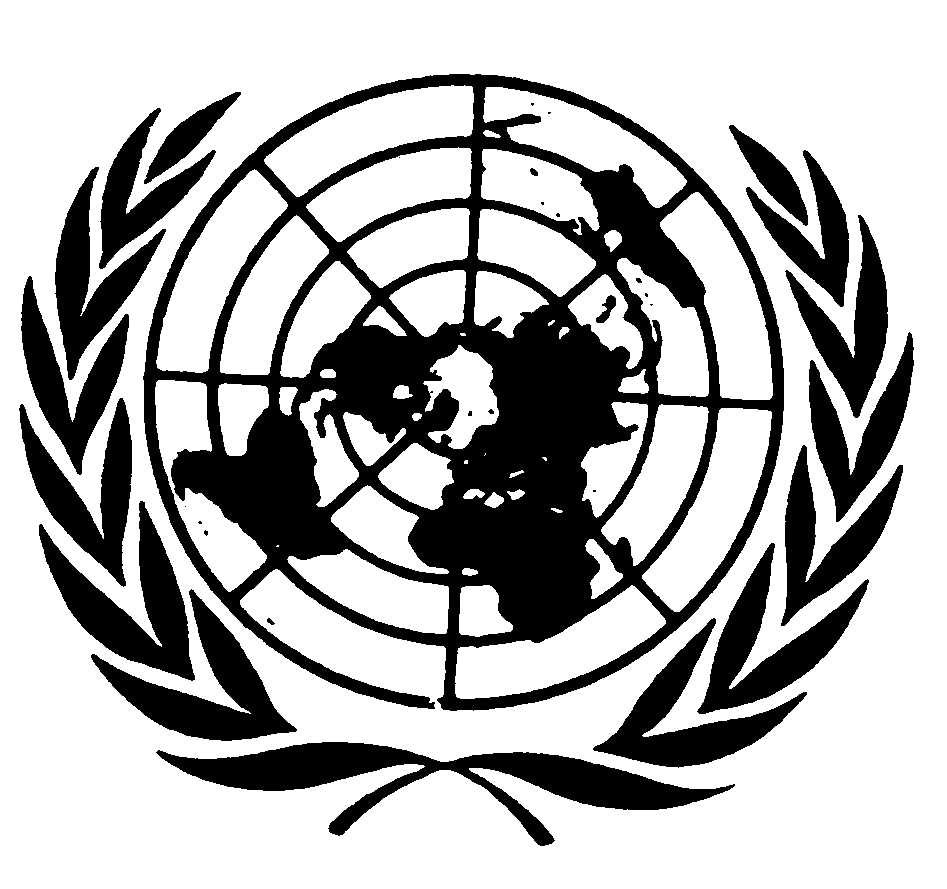 Paragraphe 13.5, lire :« 13.5	Sous réserve d’une notification au secrétariat du Comité d’administration, une Partie contractante peut accepter, selon les principes énoncés dans les articles 1, 3 et 12 de l’Accord de 1958, une homologation L-IWVTA. À cette fin, elle doit notifier au secrétariat du Comité d’administration les Règlements ONU (et leurs versions) en application desquels elle compte accepter les homologations de type comme preuves de la conformité de tout ou partie des systèmes, équipements et pièces de véhicules qui y sont visés. Tout changement du degré d’acceptation de l’homologation doit aussi être notifié avant la date d’application.La Partie contractante doit faire cette notification au moyen du système d’échange de données en ligne de la CEE en précisant le(s) degré(s) d’acceptation de l’homologation pour chaque Règlement ONU à prendre en compte. La Partie contractante devra alors accepter comme preuve de conformité une homologation L-IWVTA comprenant au moins les homologations de type conformes à la notification faite par la Partie contractante. ».E/ECE/TRANS/505/Rev.3/Add.0/Amend.2E/ECE/TRANS/505/Rev.3/Add.0/Amend.21er juillet 2020